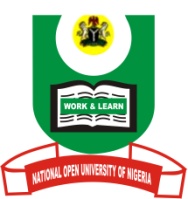 NATIONAL OPEN UNIVERSITY OF NIGERIAFACULTY OF SCIENCESDEPARTMENT OF ENVIRONMENTAL SCIENCESPlot 91, Cadastral Zone, Nnamdi Azikwe Expressway, Jabi, AbujaJULY 2018 EXAMINATIONSCOURSE:  ESM341		Credit UNIT: 2                                          TIME ALLOWED: 2 HoursCOURSE Title: INTRODUCTION TO INSTRUMENTATION MEASUREMENTS AND FIELD METHODS IN ENVIRONMENTAL SCIENCE.                        Instruction: Attempt question number ONE (1) and any other THREE (3) questions. Question number one (1) is compulsory and carries 25 marks, while the other questions carry equal marks (15) each1   a. Define the following:Instrumentation. 2mksSpecialized techniques. 2mksUniversal techniques. 2mksb. 	i. List 4 examples of field and laboratory equipment that use remote sensing technique.   (4 marks)ii. Identify any four critical factors to be considered in selecting a technique/application for sample analysis. (5 marks)c. Briefly comment on the usage of the following equipment:Spectrometer, Colorimeter, Total Station Global Positioning System.       (10 marks)                                         Total =25 marks2a i. What are composite variables in samples? Give two examples? 3mks     ii. Explain the terms ‘Ph’ and ‘Electrical Conductivity;. (4marks)b. Identify  any four environmental factors that affect pH and EC measurements. (2 marks)c. Enumerate the essential parts of a colorimeter. (6marks)                          Total =15 Marks3a. Draw a well labelled diagram of a typical block Atomic Absorption Spectrophotometer (AAS).   (8marks)b. Briefly discuss how pH and Electrical Conductivity of a soil sample can be detected. (7 marks)                                                                                                                                              Total 15 marks4. a. Explain any two basic causes of sampling error. (8 marks)    b. Explain the following:Sampling (3 marks)Population (2 marks)Sample. (2 marks)                             	     Total = 15 marks5. 	a. Outline three reasons for sampling. (6mks)b. Identify five variables that must be part of sample method and procedure documentation.    (5 marks)c. Distinguish Convenient samples and Random samples (4 marks)                  Total = 15marks